Как скрайбинг может помочь учителю обучать детей?Творческому педагогу всегда некогда сидеть без дела, все мы ищем надежные и рабочие инструменты, мотивирующие детей к изучению предмета. В детстве дети начинают первым делом рисовать, а не писать. Таким образом, ребенок  учится доносить информацию до окружающих, как он представляет тот или иной объект окружающего мира. Еще раньше это делали наши предки, вспомните наскальную живопись, именно так из поколения в поколение люди передавали друг другу ценные знания.В школе ребята очень много пишут и не так много рисуют, (если только это не уроки ИЗО).   И все же, наверное, каждому учителю приходилось наблюдать, как некоторые ученики увлеченно во время уроков рисуют на полях тетрадей, или имеют на парте целый арсенал из цветных ручек, маркеров и как итог демонстрируют учителю творчески оформленные конспекты.  Это подтверждает факт внутреннего стремления человека изображать то, что он слышит.Тенденции развития общества требуют от образовательного процесса идти в ногу со временем, в том числе включать в систему обучения методики, используемые в других сферах. Например, скрайбинг, метод широко используемый в бизнесе на конференциях, презентациях, семинарах.Скрайбинг — это процесс визуализации сложного смысла простыми образами, при котором рисование образов происходит в процессе донесения информации.  Его особенность в сравнении с другими способами донесения информации заключается в том, что появляется возможность задействовать одновременно слух, речь, зрение и воображение человека.А когда рисование простых образов происходит в процессе донесения информации, человек их не только лучше понимает, но и запоминает. Знаками и простыми образами часто бывает проще донести информацию, чем текстом. Чтобы рисовать скрайбинги совсем не обязательно уметь хорошо рисовать, достаточно знать, как рисуются базовые фигуры, чтобы из них создавать рисунки. В процессе создания скрайбинга ребенок или взрослый человек задействует оба полушария: правое отвечает за визуальное и эстетическое восприятие, левое отвечает за логическое мышление.  Данный метод позволяет более четко и структурно воспринимать информацию, а благодаря знакам и образам – без труда запоминать ее.Итак, какие же инструменты необходимы для создания скрайбинга?Все зависит от того, какой вид скрайбинга планируется создать. Например, для создания видеоскрайбинга потребуется знание программ, которых сейчас немало в сети интернет. Их можно изучить и создавать прекрасные обучающие видео для детей. Примеры таких видео вы возможно видели у блогеров научно-популярных каналов. Если скрайбинг создается на листе бумаге или в блокноте то вам или ученику достаточно иметь под рукой ручки, фломастеры, маркеры.Разберем основные этапы создания скрайбинга. Первое и самое важное — это определить основную мысль, которую вы хотите донести до учеников. Обычно тема урока содержит в себе разделы, термины или имена ученых, даты, все это станет «кровеносной системой» скрайбинга, а «сердцем» будет сама тема или важный термин (рис.1)  рис.1 (Pinterest.com)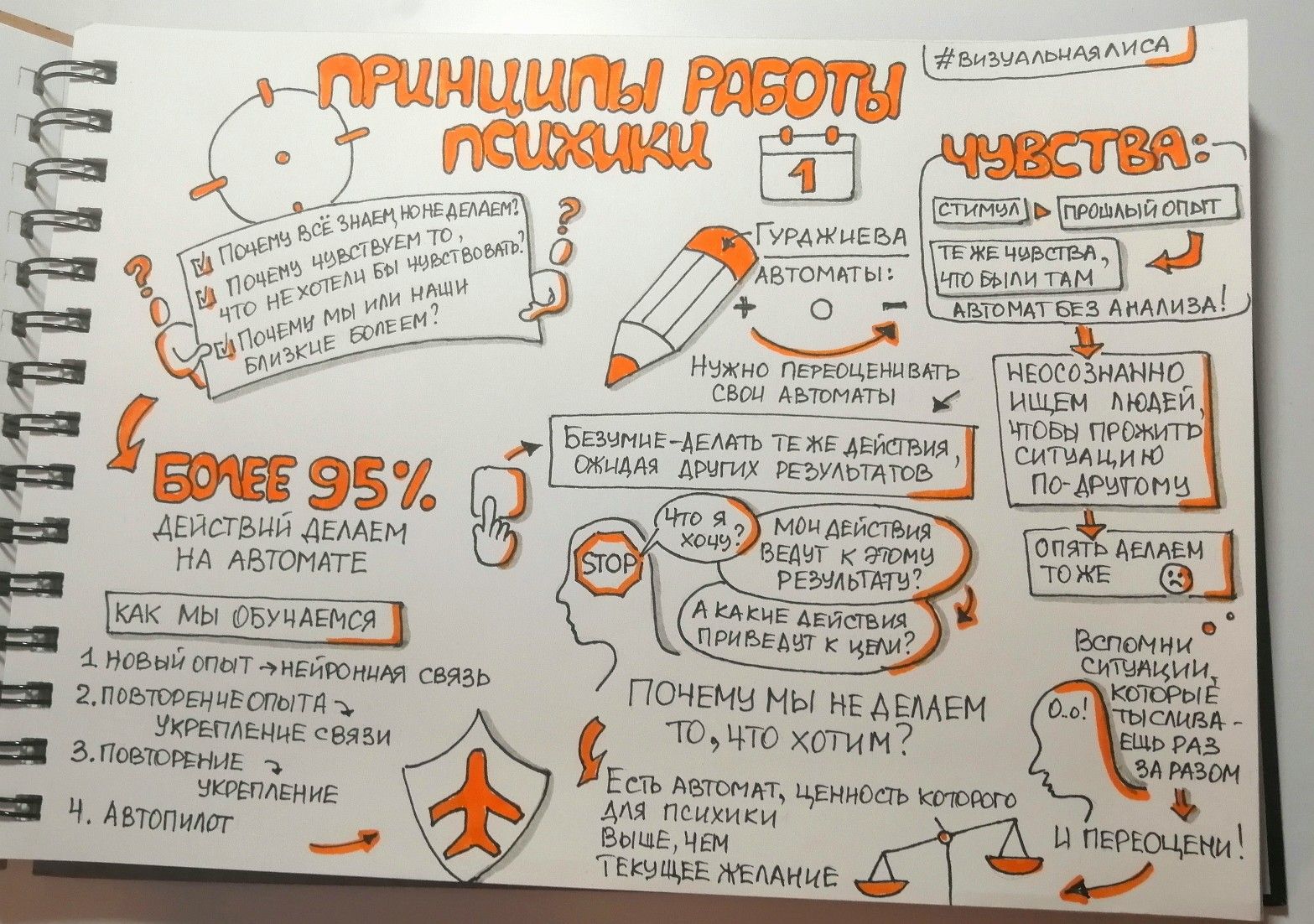  Немного рисунков, текста и скрайбинг готов. Придать красочность и наглядность можно с помощью стрелок - чтобы показать логические связи. Для того чтобы разделить текстовую информацию используйте рамки (буллеты) разных форм и размеров (рис.2). Экспериментируйте со шрифтами с их написанием и размерами букв. Используйте схемы и диаграммы, разделители текста (рис.3), иконки (рис.4) . рис. 2 ( клипарт.рф)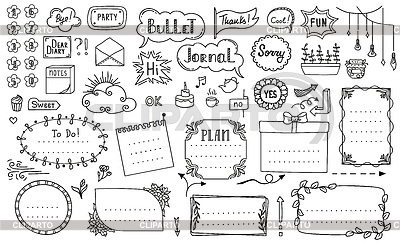 рис. 3 (pngtree.com)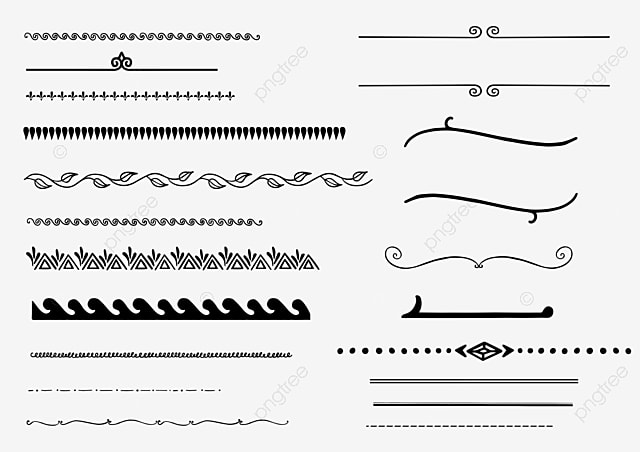 рис. 4 (dsgnmania.com)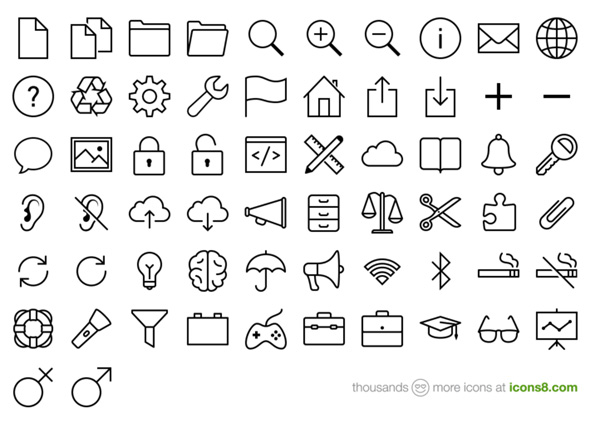  Технологию скрайбинга можно использовать при объяснении новой темы, повторения материала. Появляется возможность давать на дом интересное творческое задание: создать интеллект-карту или скетч по теме урока, конспект-скрайбинг, что повысит вовлеченность детей в тему урока.  Использование собственных идей в оформлении, создании структуры скрайбинга развивает логику, навыки анализа информации и воображение учащихся. Сложные темы, представленные в виде рисунков, позволят ученикам повысить мотивацию к изучению предмета и помогут преодолеть пробелы в знаниях. Если у ученика будет комплект таких «визуальных карт» по школьным предметам, то для него не составит особого труда, взглянув на них, подготовится к экзаменам или контрольным работам (рис. 5,6).Таким образом, скрайбинг является одним из ярких инструментов в сфере образования. Задействует несколько психических процессов одновременно: память, внимание, мышление, речь. Развивает воображение, повышает мотивацию учеников к изучению предмета. Скрайбинг поможет педагогам по - новому взглянуть на учебный процесс и сделать его более ярким. рис.5 (Pinterest.com)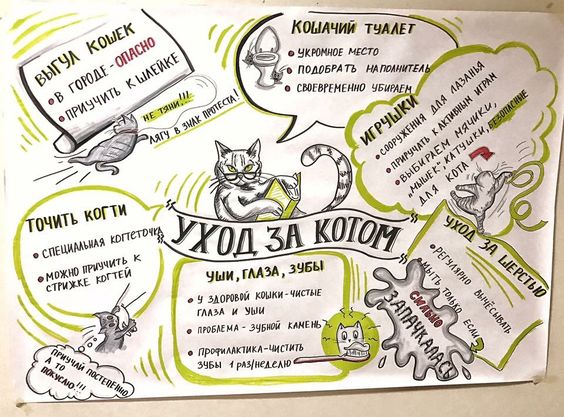  рис.6(Pinterest.com)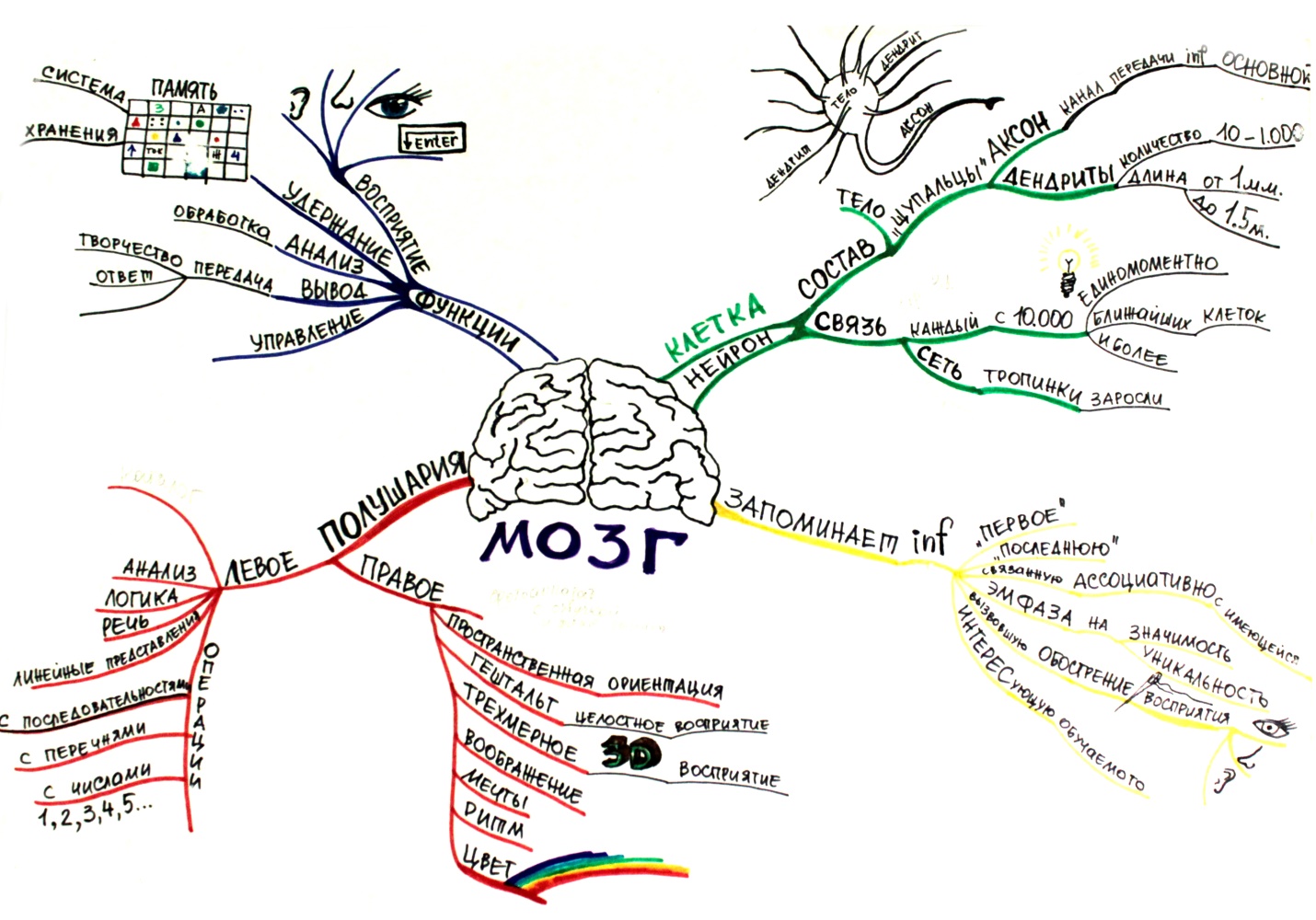 Список использованной литературыМайк Роуди «Визуальные заметки. Иллюстрированное руководство по скетчноутингу». П. Петровский, М.Кутузова, Н. Любецкий «Скрайбинг. Объяснять просто».